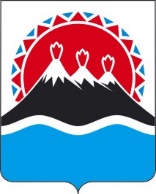 МИНИСТЕРСТВОСОЦИАЛЬНОГО БЛАГОПОЛУЧИЯ И СЕМЕЙНОЙ ПОЛИТИКИ КАМЧАТСКОГО КРАЯПРИКАЗ[Дата регистрации] № [Номер документа]-НВ целях уточнения отдельных положений приказа Министерства социального благополучия и семейной политики Камчатского края от 18.09.2023 № 60-н «Об утверждении тарифов на социальные услуги, предоставляемые поставщиками социальных услуг в Камчатском крае в полустационарной форме социального обслуживания, на 2024 год»ПРИКАЗЫВАЮ:1. Внести в приказ Министерства социального благополучия и семейной политики Камчатского края от 18.09.2023 № 60-н «Об утверждении тарифов на социальные услуги, предоставляемые поставщиками социальных услуг в Камчатском крае в полустационарной форме социального обслуживания, на 2024 год» следующие изменения:1) в пункте 5 части 1 слова «гражданам пожилого возраста и инвалидам, в том числе детям-инвалидам» заменить словами «инвалидам, несовершеннолетним детям, гражданам, имеющим ограничения жизнедеятельности и здоровья в силу возраста, заболевания, травмы»;2) в приложении 5 слова «гражданам пожилого возраста и инвалидам, в том числе детям-инвалидам» заменить словами «инвалидам, несовершеннолетним детям, гражданам, имеющим ограничения жизнедеятельности и здоровья в силу возраста, заболевания, травмы».2.  Настоящий приказ вступает в силу после дня его официального опубликования, но не ранее 1 января 2024 года.[Дата регистрации] № [Номер документа]г. Петропавловск-КамчатскийО внесении изменений в приказ Министерства социального благополучия и семейной политики Камчатского края от 18.09.2023 № 60-н «Об утверждении тарифов на социальные услуги, предоставляемые поставщиками социальных услуг в Камчатском крае в полустационарной форме социального обслуживания, на 2024 год»И.о. Министра социального благополучия и семейной политики Камчатского края[горизонтальный штамп подписи 1]Ю.О. Горелова